２０１９年　謹賀新年　　　　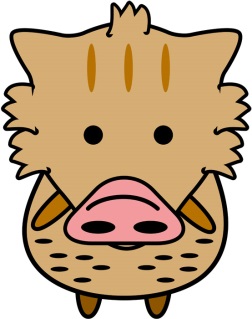 新年、あけましておめでとうございます。昨年２月に、常滑テニスプレイスを開業し無事初めての新年を迎えることが出来ました。これも予想より多くの皆様が足を運んでくださったおかげと心より感謝を申し上げます。テニスを通じて、ご自身の健康増進や新しい趣味への挑戦、さらなるテニス技術の向上など目的は様々ですが、たくさんの笑顔を頂き私の原動力になって参りました。またジュニアクラスにおいては、厳しいコーチの元へ挨拶のできる子、強い体づくりを目指す子、楽しくテニスを上達する子が１００名余り集まってくれました。来年には東京オリンピックを迎えスポーツにより関心が高まるなか、更に皆様のご期待に沿えるよう精進して参ります。狭いクラブハウス１面のコートゆえご不便をおかけ致しますが、ご要望等ございましたら何なりとお申し付けください。　新年になってお会いできる皆様の元へは年賀の便りはいたしておりません。その代り１月よりお誕生日月にバースディカードをお贈りさせて頂きます。もし不手際がございましたらお知らせください。　今年も皆様の「テニスの上達を亥の一番」に考えて参りますので、どうぞ宜しくお願い申しあげます。元旦常滑テニスプレイス　オーナ　宇津野　伸夫